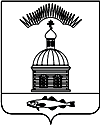 АДМИНИСТРАЦИЯ МУНИЦИПАЛЬНОГО ОБРАЗОВАНИЯ ГОРОДСКОЕ  ПОСЕЛЕНИЕ ПЕЧЕНГА ПЕЧЕНГСКОГО РАЙОНА МУРМАНСКОЙ ОБЛАСТИПОСТАНОВЛЕНИЕ  От  21 апреля  2016 г.							                 №102п. ПеченгаО проведении праздничных мероприятий,посвящённых «71-ю победы ВОВ»В связи с проведением 9 мая 2016 г. в п. Печенга праздничных мероприятий, посвящённых «71-ю победы ВОВ»ПОСТАНОВЛЯЮ:         1. Разрешить проведение праздничных мероприятий 9 мая 2016 г.  в  п. Печенга, посвящённых «71-ю победы ВОВ»         2. Директору муниципального казенного учреждения «Многофункциональный центр  муниципального образования городское поселение Печенга» Шумайлову Д.В.:         2.1. Произвести праздничное оформление  до 09.05.2016г.;         2.2. Обеспечить трансляцию музыки на митинге 09.05.2016г. с 11.00 до 16.00  часов;         2.3. Организовать выступление самодеятельного коллектива;         2.4. Обеспечить призы и подарочную продукцию для праздничных мероприятий.          3. Директору муниципального казённого  предприятия «Жилищное хозяйство»:           3.1.  Обеспечить уборку на мемориальном комплексе «Воинское захоронение», «Холм славы», «Аллея памяти» до 07.05.2016г.          4. Рекомендовать ОМВД России по Печенгскому району, отделению полиции по обслуживанию г. Заполярный разработать мероприятия по обеспечению охраны общественного порядка во время проведения массовых мероприятий в г. п. Печенга в период 09.05.2016г.         5. Рекомендовать командиру в/ч 08275 п. Печенга -  обеспечить дежурство наряда: 09.05.2016г. с 14.00 до 17.00 часов во время проведения мероприятий на «Алее памяти».          6. В целях безопасности населения города запретить продажу крепких спиртных напитков в период проведения праздничных мероприятий 09.05.2016 с 12.00 до 21.00 часов во всех торговых точках г. п. Печенга.         7. Настоящее постановление вступает  в силу в день его подписания.         8.Настоящее Постановление опубликовать (обнародовать) в соответствии с Порядком опубликования (обнародования) муниципальных правовых актов органов местного самоуправления городского поселения Печенга.         9. Контроль за исполнением настоящего постановления оставляю за собой.Глава администрации муниципального образования городское поселение Печенга                                                                Н.Г.Жданова                  Согласованно:Зам. Главы  администрации                         _______________________ А.Н.Быстров                                                                                                                  дата,    подпись                                                                                   Начальник ФИНО                                          _______________________ О.И. Бамбул                                                                                                                                                                                                                                                                                   дата,    подписьВед. специалист юр. отдела                        _______________________   М.В. Ощепкова                                                                                                                                                                                                                                                                                   дата,    подписьИсп. Ванчинов С.Г.Тел.(81554)76-488(доб.107)              Рассылка 6 экз.: дело-1; прокуратура – 1,  МКУ «МФЦ МО г.п. Печенга» - 1,  МКП – «Жилищное хозяйство» -1, ОМВД -1, ГУЖФ - 1 Тел.(81554)76-488(доб.107)              